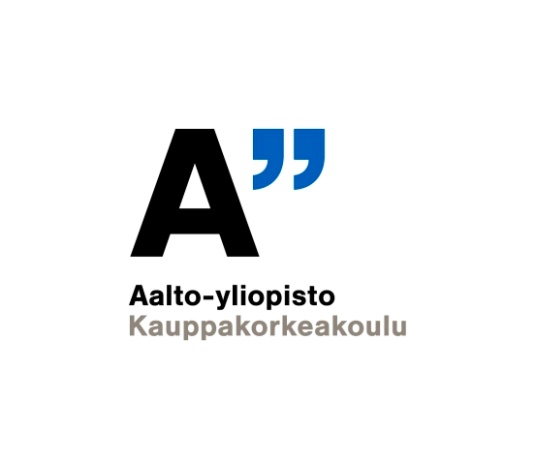 "[Klikkaa ja kirjoita TUTKIELMAN OTSIKKO isoin kirjaimin]" [Klikkaa ja kirjoita tutkielman mahdollinen alaotsikko pienin kirjaimin]Maisterin tutkielmaOpiskelijan nimiAalto-yliopiston kauppakorkeakouluKoulutusohjelmaKevät/Syksy 20XX	